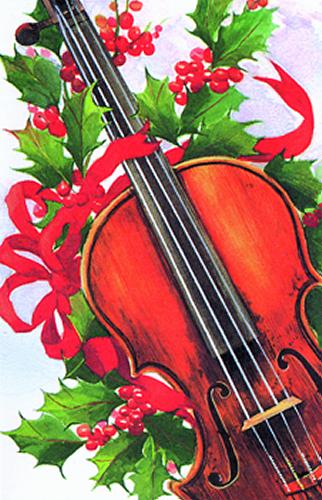 ŽELIMO VAMSRETAN BOŽIĆ INOVU 2012. GODINU….I RADOSNE ZIMSKE PRAZNIKE ….OrganizatorOsnovna i srednja glazbena škola „Mirković“, s pravom javnostiAndrije Štangera 67 / 51410 Opatija / tel: 051 701 390 / fax: 051 701 391 /  e-mail: mirkovic.school@gmail.com / www.ogs-mirkovic-opatija.skole.hrKONCERTGLAZBENA ŠKOLA “MIRKOVIĆ”i glazbeno talijanska igraonica “Girotondo”VILLA ANGIOLINA  OPATIJAčetvrtak, 22.12.2011. - 19,301. “GIROTONDO”:DORIA NIŽIĆ NOA MEDVED SARA KRNETIĆSOFIJA KOTAVA NICOLÓ DANIELI MARTINA CORNIA NICOLE PAVLETIĆHANA MAĐAREVIĆ ALEXANDER RYBIN TOMISLAV BOROVAC LEONARDO LJUBIČIĆSOFYA PETRISCHEVASADIE MAE CAVANAUGHRecitacija: È Natale (Božić je)Belgijska narodna: Nek svud ljubav sjaTradicionalna napoletanska: Santa Lucia*2. NATALI RUŽIĆ, klavir – početnički raz.Tradicionalna: “Les cotelettes”G. Ernesax: “Vlak”*3. ROBERTA RUŽIĆ, klavir – 1.raz. OGŠD. Steibelt: Sonatina C-dur*4. BARBARA SINGER, klavir – 2. raz.OGŠRuska narodna: Dvije gitare*5. NIKO KRAINER, klavir - 2. raz. OGŠM. Glinka: Polka*6. EDWIN HUŠIDIĆ, klavir – 2.raz OGŠI. Berković: Etida*7. LUKAS FARINA, klavir – 2. raz. OGŠL.Schytte: Dvije etide op.160*8. MIRIAM LIBERTI CERBONE, klavir - 3. raz. OGŠJ.S. Bach: Menuet d-mol*9. ISABELLA RITUPER, klavir -  4. raz. OGŠL. van Beethoven: Za Elizu*10. ANTONIO JURKOVIĆ, klavir - 3. raz. OGŠC. Ph. Em. Bach: FantasiaA. Lemoine: Etida op. 37. br. 22*11. NIKOLINA MARIČIĆ, violina - 5. raz. OGŠLj. Kuntarić: Impresije iz VoloskogPrva impresija  “Volosko grade kapetana, ribara, slikara, pjesnika i učenjaka”12. SILVESTAR PULIĆ, klavir - 3. raz. OGŠR. Glier: Rondo G-durK. Kuhlau: Varijacije G-dur*13. GAIA WRUSS, klavir - 3. raz. OGŠF. Kuhlau: Sonatina I stavak, G-durC. Czerny–Germer: Etida*14. KATARINA VAGAJA, klavir - 3. raz. OGŠA.Casella: Galopp finale*15. KRISTIAN ŽIC, gitara – 1. pr. raz.SGŠM.Carcassi: AndantinoM, Giuliani: Etida*16. ANTONELLA PICINIĆ, klavir – 4. raz. SGŠJ.S. Bach: Preludij i fuga E-dur*17. NIKOLINA MARIČIĆ, klavir - 5. raz. OGŠM.Moszkowsky: Etida op. 91. br. 7*18. LAURA MLADENIĆ, klavir -  6. raz. OGŠM. Moszkowsky: Etida op. 91. Br. 1D. Pejačević: Chanson sans paroles*19. MARA VUJIĆ, klavir – 3. raz. OGŠSARA KALANJ, klavir – 1. raz.OGŠMIRTA OSTOJA, klavir – 2. raz.OGŠM.Schmitz: Joker Blues*20. MIRTA OSTOJA, klavir – 2. raz. OGŠMARA VUJIĆ, klavir – 3. raz. OGŠJ. Offenbach: Can-Can*21. BARBARA SINGER, klavir – 2. raz.OGŠSARA KALANJ, klavir – 1. raz.OgšI.Lang: Galop*22. KATARINA VAGAJA, klavir - 3. raz. OGŠMARIN LOVASIĆ, klavir - 6. raz. OGŠD.Smith: Boogie woogieNastavnici	 Klavir:	Natalija Maričeva (2, 3, 5, 6, 7, 8, 9, 10, 12,16,17,18) Olivera Mirković (13, 14, 22)Snježana Ačimović Loborec (4, 19, 20, 21)Gitara	Nikola Parčić (15)Violina:	Yovka Yordanova (11)Voditeljica Girotonda: Doriana Saftić (1)